Notification Number …………………..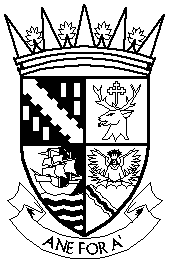 Civic Government () Act 1982 As AmendedPUBLIC PROCESSIONRISK ASSESSMENT FORM CouncilSection 2 - MAIN RISK ASSESSMENT       Section 3 - OTHER INFORMATION       Please return the filled-in risk assessment form with the notification form.Your privacy is important to us. You can find out how we deal with your personal information here http://www.falkirk.gov.uk/privacy/law-licensing/licensing/PLEASE READ THE GUIDANCE NOTES FOR ORGANISERS ATTACHED TO THIS FORMName of OrganisationSection 1 - CONTACT DETAILS        NAME:                       _____________________________________________________________________________ ADDRESS:                _____________________________________________________________________________                                  _____________________________________________________________________________                                  __________________________________________POSTCODE_________________________HOME PHONE NO:  ________________________  MOBILE PHONE NUMBER  _____________________________E-MAIL ADDRESS:  _____________________________________________________________________________DATE OF PROCESSIONTIME OF PROCESSIONDURATION OF PROCESSIONPROPOSED ROUTE: ___________________________________________________________________________ ________________________________________________________________________________________________________________________________________________________________________________________________________________________________________________________________________________________________________________________________________________________________________________________ __________________________________________________________________________________________________________________________________________________________________________________________________________________________________________________________________________________________________________________________________________________________________________________________________________________________________________________________________________________________________________________________________________________________________________________QuestionYou must provide supporting comments in the boxes below to enable a full assessment of your notification. Generally, a “yes” or “no” answer or “as in previous years” will no longer be acceptable.Is the date of your procession particularly significant to the organisation?Has your organisation marched along the same route before?Are there enough trained stewards to control the number of marchers expected?Have there been any difficulties or tensions in the recent past with holding this procession?Please assess the level of risk there may be to public safety.  (Please also say whether risk is low, medium or high)Please assess any risk to public order.  (Please also say whether risk is low, medium or high)Please assess the risk of damage to property.  (Please also say whether risk is low, medium or high)Please assess the risk of disruption to local businesses, the community or shoppers and traffic from holding the procession.  (Please also say whether risk is low, medium or high)Taking account of all the information in this form, what is your opinion of the overall risk of holding the procession?  Is it low, medium or high?Main ConsiderationsSupporting CommentsAt the end of the march, what are the arrangements for getting marchers to go home?Are you organising any other social events at the end of the march?  (Please give details of what these are)  Will you need a police presence?Is the proposed route shown on your notification a route that your organisation commonly uses?Have you taken out insurance to help cover any risks arising from the procession?What is your assessment of the risks to marchers if the route passes through communities which may be against the march?Do you have enough security in place for any coaches and other vehicles used by the marchers?Have you considered the policing and attendant costs for holding the procession?Have you assessed what other priorities there may be in the area on the day of the march?Have you considered the effect on the community as a whole if the march went ahead?Could you combine this procession with other similar events in the area?  If not, why not?Section 4 - FINAL ASSESSMENT         If the local authority is holding a meeting, I would like to raise the following points about this risk assessment:1.2.3.Please provide any other supporting comments below:Section 5 - DECLARATION         I have assessed the risks associated with holding the above procession.I will attend any meeting which may be necessary.Signature of person carrying out the risk assessment:…………………………………………………Name (BLOCK CAPITALS):………………………………………………………………………………..……………….Relevant qualifications of the person carrying out the risk assessment:………………………………………………………………………………………………………………..……………………………………………………………………………………………………………….………………………………………………………………………………………………………………..Signature of organiser:………………………………………………………………………………………………..….Name (BLOCK CAPITALS):……………………………………………………………………………………..………….Date:………………………………………………………………………………………………………….